Aurora’s Degree & PG College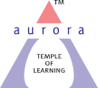 (ACCREDITED BY NAAC WITH 'B++' GRADE) Chikkadpally, Hyderabad 500020EVENT / ACTIVITY DETAILED REPORTPROGRAM SCHEDULE:     The event was celebrated to celebrate the life and achievements of Henry Fayol. Students and faculty enthusiastically participated in the event. Four student volunteers from B. Com (Honors) presented charts which outlined life to Fayol. The student volunteers presented in great detail all his contributions towards the field of Management. The faculty members of Commerce and Management streams were also present at the event and were greatly impressed with the fluence of the volunteers. The students who were present at the event also were keen to learn about Fayol and also asked for further information as well as information related to time management and life skills.  2.FACULTY COORDINATOR:  ANIL KUMAR JAVVAJI3. LIST OF THE PARTICIPANTS:Total Number of Girls:   16Total Number of Boys:  144. PARAGRAPH ABOUT THE PROCEEDINGS    The event began with Ms. Saranya giving the audience an introduction about the great Henry Fayol. The presentation was shared among three students Farhaan, Kavya Shree & Chavis Shah. They explained in great detail the life and achievements of Mr. Henry Fayol. They   spoke about contributions to Management, his education, his life and achievements. They also spoke about tips for time management and life skills.  The students presented this to the students of 9th and 10th class and faculty members. The students   were able to learn about the time management techniques which are being applied in day-to-day life with or without their knowledge.The event was successful in giving the students an insight into the life and achievements of Henry Fayol and how to manage time and use life skills.5.INCOME AND EXPENDITURE:  Nil6.EVENT PHOTOS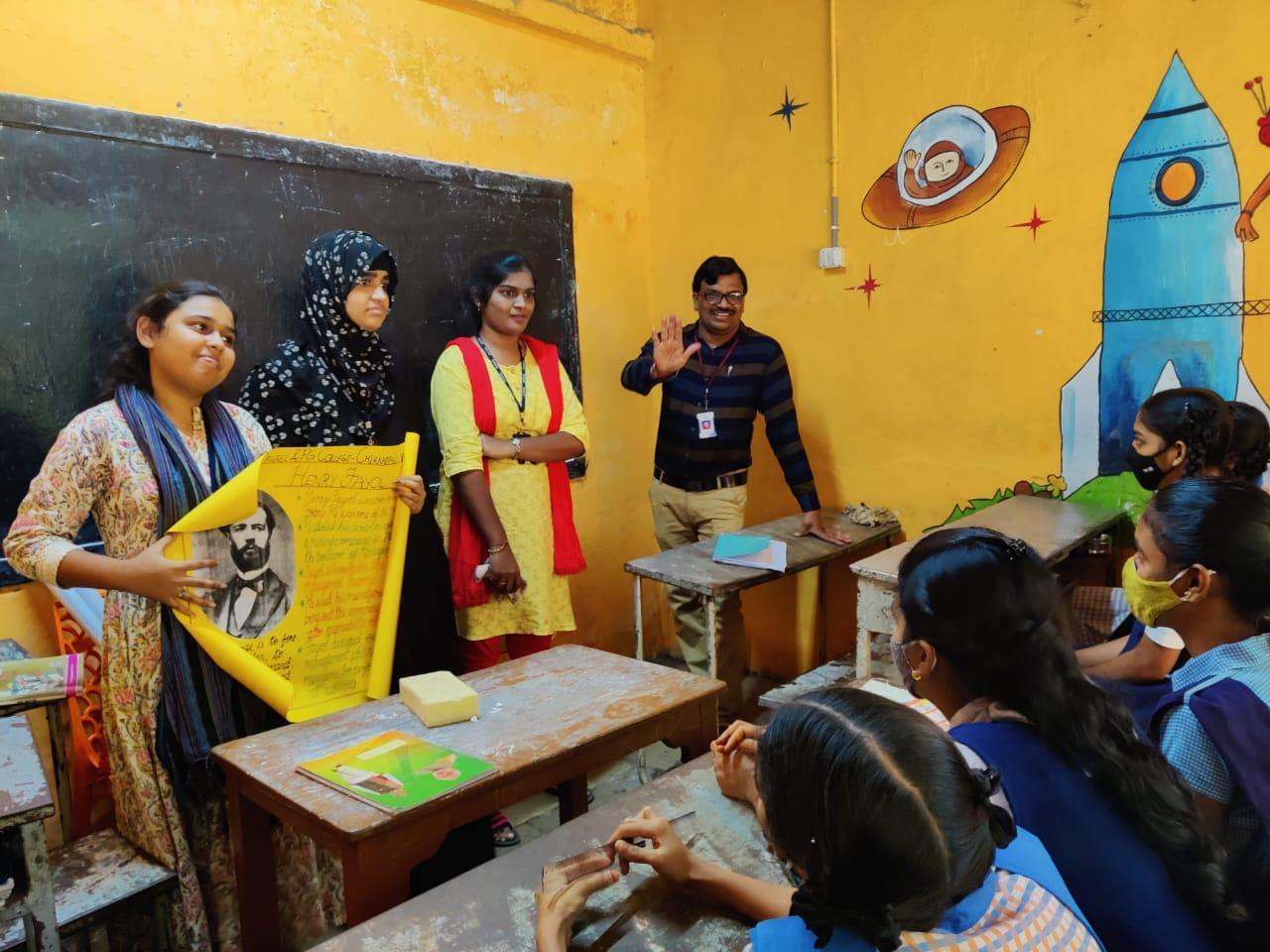 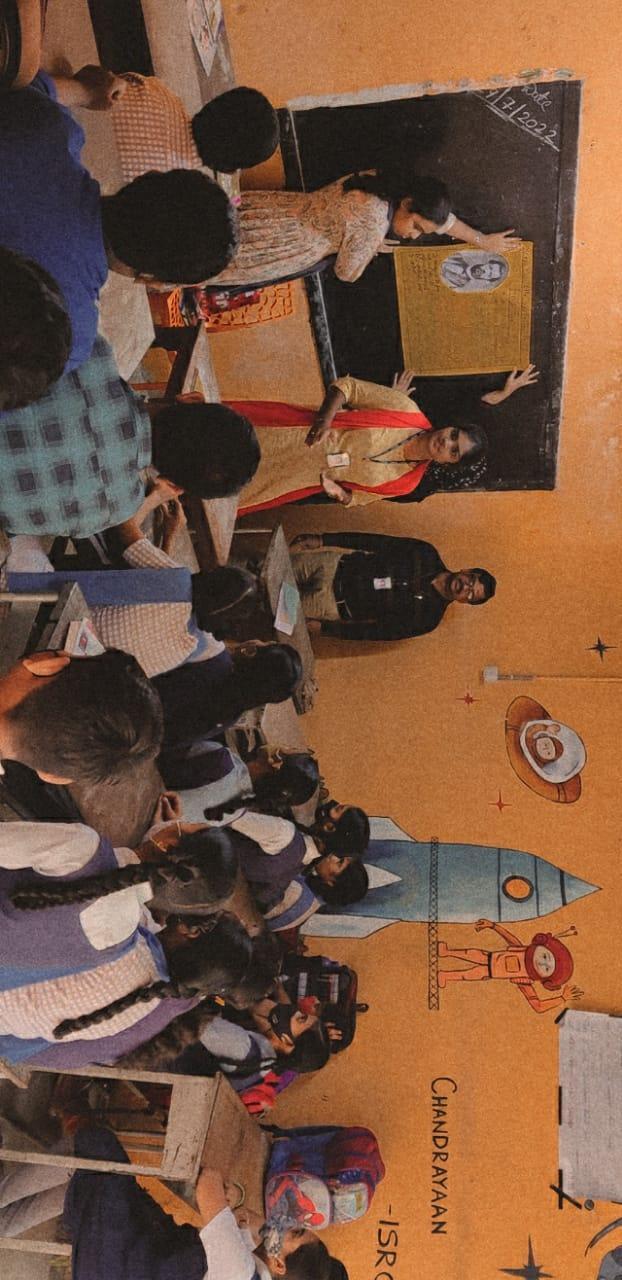 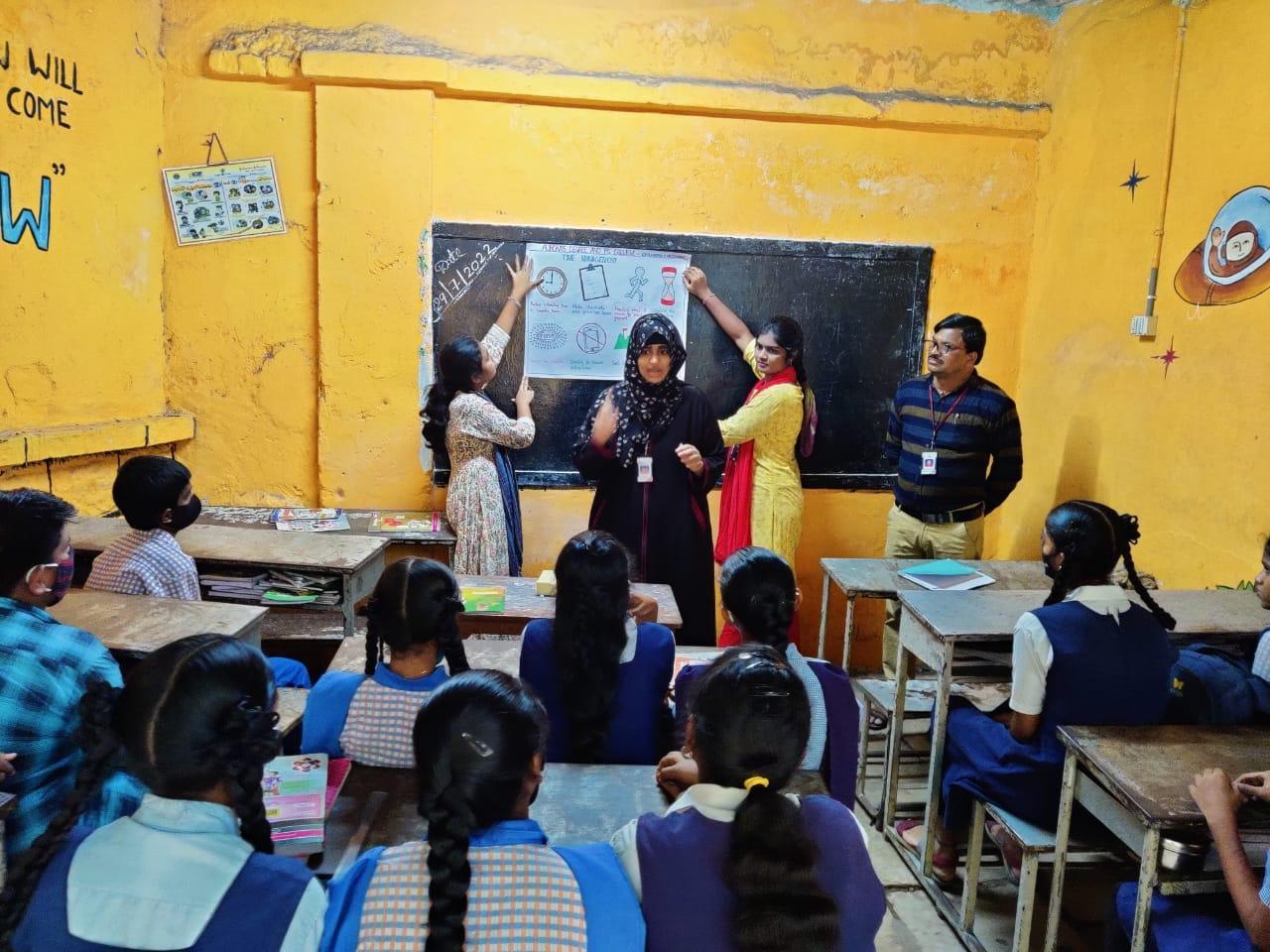 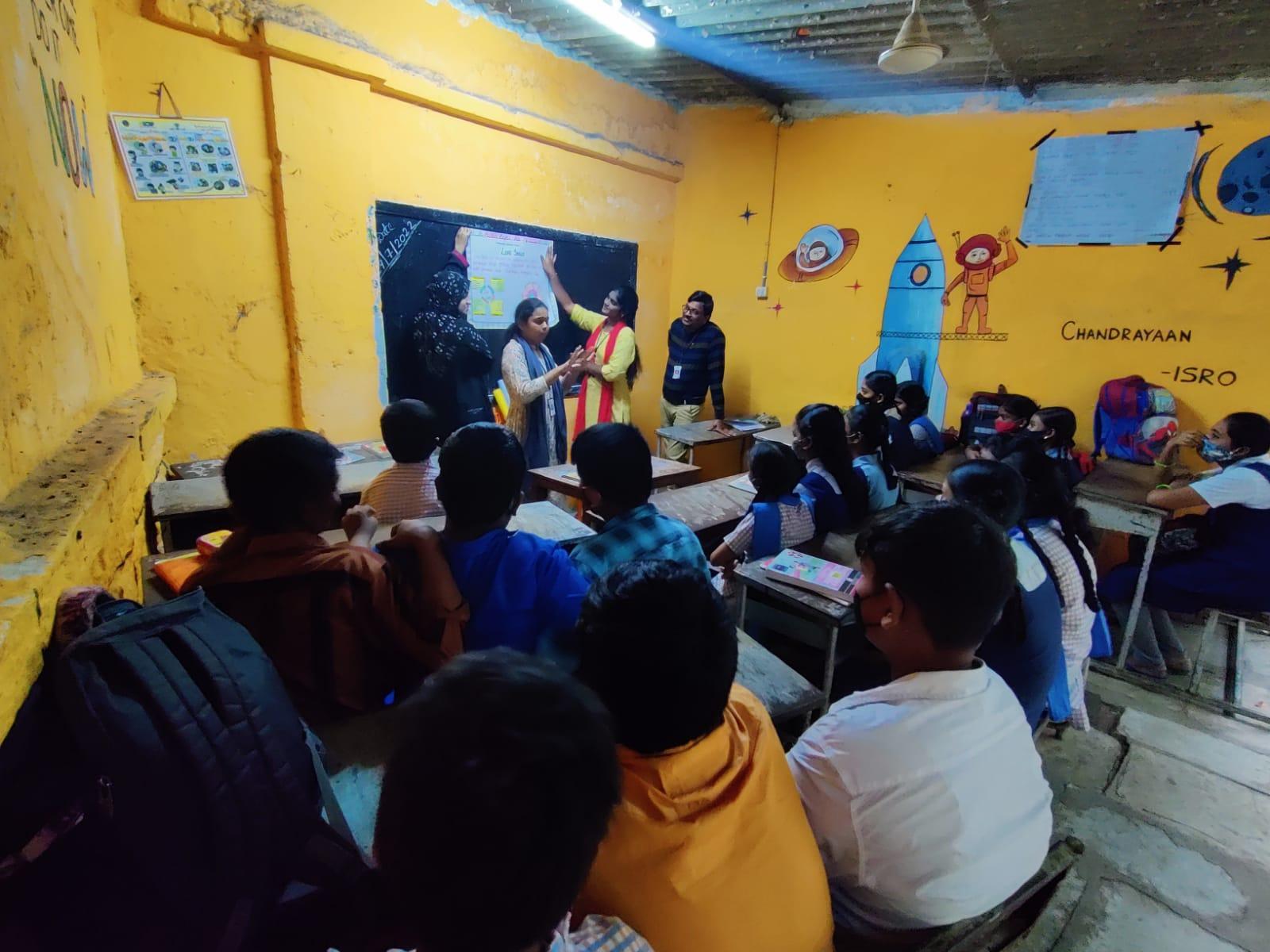 7.FEED BACK8.ATTACHMENTS:EVENT ACTIVITY PROPOSAL: AttachedNAME OF THE EVENT / ACTIVITYHENRI FAYOL’S BIRTHDAY CELEBRATIONTYPE OR TITLE OF EVENT / ACTIVITYClassFACULTY INCHARGEAnil Kumar JavvajiDEPARTMENT/CELL/COMMITTEE/CLUBCommerce DATE29-07-2022VENUEAndhra Vidyalaya High School TARGET AUDIENCE9th & 10th Class Students of Andhra Vidyalaya High SchoolDATETIME24/07/202210.00 AM to 11.30 AMROLL NO.STUDENT NAMECLASS001D. Swathi9th002D. Nagesh9th003Ch. Swathi9th004K. Swathi9th005M. Mahalakshmi9th006S. Sanjana9th007G. Teja9th008P. Pavani9th009M. Ramya9th010Ch. Mounika9th011N. Rekha9th012Harsha9th013T. Ravi Vignesh 9th014A. Ajay9th015Rajesh9thROLL NO.STUDENT NAMECLASS001B Trivedi10th002B Ganga ram10th003K.C.P. Chandu10th004Veera Venkat10th005Prithvi Raj10th006K. Anusha10th007C. Govind10th008Kavala Chandana10th009Sandhya10th010Bola Naga Teja10th011Pavani10th012I. Manisha10th013Karan Raj10th014Naveen Kumar10th015Sandhya Choudhary10thROLL NO.STUDENT NAMECLASSFeed back001D. Swathi9thExcellent002D. Nagesh9thNice003Ch. Swathi9thVery Good004K. Swathi9thExcellent005M. Mahalakshmi9thGood006S. Sanjana9thVery Good007G. Teja9thExcellent008P. Pavani9thGood009M. Ramya9thNever Mind010Ch. Mounika9thNice011N. Rekha9thNever Mind012Harsha9thNot Bad013T. Ravi Vignesh 9thNice014A. Ajay9thNot Bad015Rajesh9thExcellentROLL NO.STUDENT NAMECLASSFeed back001B Trivedi10thExcellent002B Ganga ram10thNot Bad003K.C.P. Chandu10thVery Good004Veera Venkat10thNot Bad005Prithvi Raj10thNever Mind006K. Anusha10thNice007C. Govind10thNot Bad008Kavala Chandana10thVery Good009Sandhya10thExcellent010Bola Naga Teja10thNot Bad011Pavani10thNever Mind012I. Manisha10thNot Bad013Karan Raj10thNice014Naveen Kumar10thGood015Sandhya Choudhary10thVery Good